         Великая Отечественная Война                в истории моей семьи.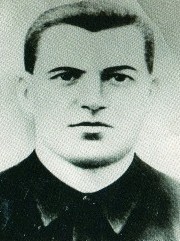                                        Осипов Василий Иванович                                                     (1912-1943)Мой прадед - участник Великой Отечественной войны. Прошло уже большое количество времени со Дня Победы, но ПАМЯТЬ о Герое НАВСЕГДА останется в моем сердце.Прадед родился в 1912 году в деревне Неялово Пестречинского района Татарской АССР в семье обычных крестьян. По национальности русский. Беспартийный. Рядовой в действующей армии с 1942 года.«В последнем бою дрался, не жалея себя, уничтожал гитлеровцев без пощады и за смерть любимого брата уложил их десятки»- это выдержка из последнего письма Василия Осипова, которое он послал своим родителям.Родители его за третий год войны ПОТЕРЯЛИ уже двух сыновей. Неутешно было горе родителей, когда вскоре они получили они похоронку и на третьего сына. Изгоняя захватчиков с родной земли, мой прадед геройски погиб и вместе с павшими в бою товарищами был похоронен на высоком приднепровском кургане.После сокрушительной победы в Курской битве, советские войска, в том числе и Василий Иванович, преследуя противника, освобождали одно село за другим. Нелегок был путь солдата. День - в боях, ночь - на марше. Но воодушевленные одержанными победами, они, преодолевая все трудности, шли вперед. Но уже на Десне встретили укрепленную вражескую оборону.Под покровом утра мой прадед, вместе со своим отрядом, переправился на западный берег Десны 11 сентября 143 года. Выскочив из лодки, солдаты, не дав врагу опомниться, быстро перебили передовые посты врага и тут же окопались на занятом плацдарме.Яркий свет дня разорвал пелену тумана, но все новые и новые подразделения переправлялись на западный берег. После накопления сил полк вынудил противника отойти от берега и атаковал его в укрепленном селе.Осипову со своей штурмовой группой огородами удалось пробраться к центру села. Фашисты прочно забаррикадировались в домах. Но гранаты, полетевшие в их окна, заставили замолчать немецкие пулеметы.Несколько суток шла ожесточенная борьба на Десне. Чувствуя близкую развязку, враг отчаянно сопротивлялся. Немецкие танки и бомбардировщики, сменяя друг друга, непрестанно бомбили позиции наших подразделений. Казалось бы, невелико расстояние от Десны до Днепра, но только к 22 сентября стрелки добрались до реки, противоположный берег которой уже был занят врагом.На следующий день отряд десантников под огнем немецких батарей и пулеметов переправился на другой берег Днепра. Из вражеской траншеи навстречу смельчакам летели пули и гранаты, но командир взвода вел своих бойцов прямо на врага. И вот траншея совсем близко. Закипела РУКОПАШНАЯ схватка.В бою Василий Осипов был ранен, но продолжал вместе с другими биться с врагом. В ход пошли приклад и гранаты. Вот бой уже перекинулся во вторую траншею. Враг был выбит из нее…Пока опомнившиеся немцы начали атаковать передовой отряд, лишь прибытие новых подразделений спасло смельчаков. Через день враг был отброшен к устью Припяти. При поддержке местных партизан наши войска расширили плацдарм, готовясь к наступлению на Киев. Но участвовать в освобождении столицы Украины прадеду не довелось. Здесь, на берегу Днепра, оборвался его боевой путь: он пал смертью ХРАБРЫХ.В письме родителям Осипова командир стрелкового полка, извещая о гибели Василия, сообщил о присвоении ему звания Героя Советского Союза.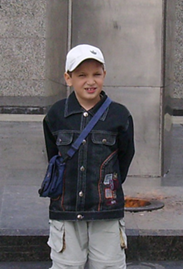                                                                                                         Подготовил: студент Тимофеев Даниил Алексеевич,
группа 1101.